** only the winning applicant will be contacted** Scholarship ApplicationScholarship ApplicationScholarship ApplicationScholarship ApplicationScholarship ApplicationAssociation of BC Drama Educators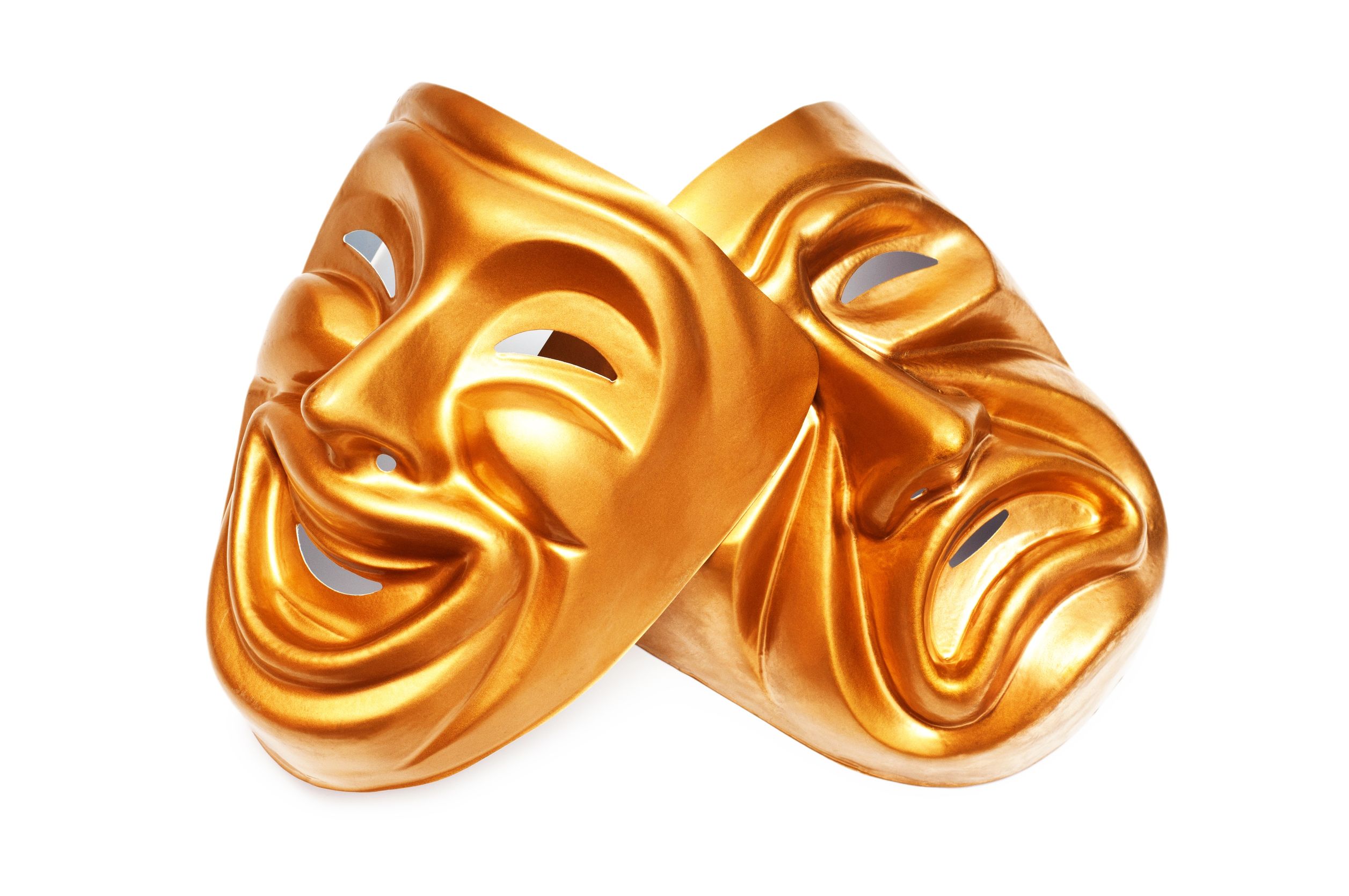 Association of BC Drama EducatorsAssociation of BC Drama EducatorsAssociation of BC Drama EducatorsAssociation of BC Drama EducatorsSubmit your scholarship application to Brian Billo, ABCDE executive memberBrian.Billo@Abbyschools.ca WJ Mouat Secondary
32355 Mouat Drive
Abbotsford, BC V2T 4E9
Phone: 604.853.7191
Fax: 604.850.7694on or before May 31st of each year.Submit your scholarship application to Brian Billo, ABCDE executive memberBrian.Billo@Abbyschools.ca WJ Mouat Secondary
32355 Mouat Drive
Abbotsford, BC V2T 4E9
Phone: 604.853.7191
Fax: 604.850.7694on or before May 31st of each year.Submit your scholarship application to Brian Billo, ABCDE executive memberBrian.Billo@Abbyschools.ca WJ Mouat Secondary
32355 Mouat Drive
Abbotsford, BC V2T 4E9
Phone: 604.853.7191
Fax: 604.850.7694on or before May 31st of each year.Submit your scholarship application to Brian Billo, ABCDE executive memberBrian.Billo@Abbyschools.ca WJ Mouat Secondary
32355 Mouat Drive
Abbotsford, BC V2T 4E9
Phone: 604.853.7191
Fax: 604.850.7694on or before May 31st of each year.Submit your scholarship application to Brian Billo, ABCDE executive memberBrian.Billo@Abbyschools.ca WJ Mouat Secondary
32355 Mouat Drive
Abbotsford, BC V2T 4E9
Phone: 604.853.7191
Fax: 604.850.7694on or before May 31st of each year.Student NameStudent NameEmailEmailEmailStudent AddressStudent AddressStudent AddressStudent AddressStudent AddressCityCityCityPostal CodePostal CodeHome PhoneCell PhoneCell PhoneCell PhoneCell PhoneDrama Teacher’s NameDrama Teacher’s NameDrama Teacher’s NameIs teacher a current memberof ABCDE ?       Is teacher a current memberof ABCDE ?       Drama Teacher’s SignatureDrama Teacher’s SignatureDrama Teacher’s SignatureTeacher’s Home PhoneTeacher’s Home PhoneSchool nameSchool nameSchool nameSchool nameSchool nameSchool AddressSchool AddressSchool AddressSchool PhoneSchool PhoneSchool AddressSchool AddressSchool AddressSchool FaxSchool FaxPlease note that your drama teacher must be a current member of the ABCDE in order for your scholarship application to be considered.Please note that your drama teacher must be a current member of the ABCDE in order for your scholarship application to be considered.Please note that your drama teacher must be a current member of the ABCDE in order for your scholarship application to be considered.Please note that your drama teacher must be a current member of the ABCDE in order for your scholarship application to be considered.Please note that your drama teacher must be a current member of the ABCDE in order for your scholarship application to be considered.Section 2 – EducationSection 2 – EducationSection 2 – EducationSection 2 – EducationSection 2 – EducationPlease list all of your secondary drama and theatre courses and corresponding grades:Please list all of your grade 11 and 12 academic courses and corresponding grades:Please list all of your secondary drama and theatre courses and corresponding grades:Please list all of your grade 11 and 12 academic courses and corresponding grades:Please list all of your secondary drama and theatre courses and corresponding grades:Please list all of your grade 11 and 12 academic courses and corresponding grades:Please list all of your secondary drama and theatre courses and corresponding grades:Please list all of your grade 11 and 12 academic courses and corresponding grades:Please list all of your secondary drama and theatre courses and corresponding grades:Please list all of your grade 11 and 12 academic courses and corresponding grades:Section 3 – Performance or Technical ExperienceSection 3 – Performance or Technical ExperienceSection 3 – Performance or Technical ExperienceSection 3 – Performance or Technical ExperienceSection 3 – Performance or Technical ExperienceDepending on the scholarship you are applying for, Please list all of your performance or Technical roles - including show titles, role and year (on and off stage participation).  Please include any photos you feel would support your application:Depending on the scholarship you are applying for, Please list all of your performance or Technical roles - including show titles, role and year (on and off stage participation).  Please include any photos you feel would support your application:Depending on the scholarship you are applying for, Please list all of your performance or Technical roles - including show titles, role and year (on and off stage participation).  Please include any photos you feel would support your application:Depending on the scholarship you are applying for, Please list all of your performance or Technical roles - including show titles, role and year (on and off stage participation).  Please include any photos you feel would support your application:Depending on the scholarship you are applying for, Please list all of your performance or Technical roles - including show titles, role and year (on and off stage participation).  Please include any photos you feel would support your application:Section 4 - VideoSection 4 - VideoSection 4 - VideoSection 4 - VideoSection 4 - VideoPlease submit an online video portfolio!  Please focus on the scholarship you are applying for!( Technical or Performance) Your video should showcase the diversity of your work; acting or technical. Can include, for example, highlights of your performance, vocal arrangements, choreography or scenic, costume or lighting design or a slideshow of photos highlighting your work.  Videos may be up to five minutes in length.  Please introduce yourself and your school at the top of the video.  Provide the link to your video here:Please submit an online video portfolio!  Please focus on the scholarship you are applying for!( Technical or Performance) Your video should showcase the diversity of your work; acting or technical. Can include, for example, highlights of your performance, vocal arrangements, choreography or scenic, costume or lighting design or a slideshow of photos highlighting your work.  Videos may be up to five minutes in length.  Please introduce yourself and your school at the top of the video.  Provide the link to your video here:Please submit an online video portfolio!  Please focus on the scholarship you are applying for!( Technical or Performance) Your video should showcase the diversity of your work; acting or technical. Can include, for example, highlights of your performance, vocal arrangements, choreography or scenic, costume or lighting design or a slideshow of photos highlighting your work.  Videos may be up to five minutes in length.  Please introduce yourself and your school at the top of the video.  Provide the link to your video here:Please submit an online video portfolio!  Please focus on the scholarship you are applying for!( Technical or Performance) Your video should showcase the diversity of your work; acting or technical. Can include, for example, highlights of your performance, vocal arrangements, choreography or scenic, costume or lighting design or a slideshow of photos highlighting your work.  Videos may be up to five minutes in length.  Please introduce yourself and your school at the top of the video.  Provide the link to your video here:Please submit an online video portfolio!  Please focus on the scholarship you are applying for!( Technical or Performance) Your video should showcase the diversity of your work; acting or technical. Can include, for example, highlights of your performance, vocal arrangements, choreography or scenic, costume or lighting design or a slideshow of photos highlighting your work.  Videos may be up to five minutes in length.  Please introduce yourself and your school at the top of the video.  Provide the link to your video here:Section 5 – Other Skills and AssetsSection 5 – Other Skills and AssetsSection 5 – Other Skills and AssetsSection 5 – Other Skills and AssetsSection 5 – Other Skills and AssetsPlease list any other classes you have taken (ie. music or dance lessons, community theatre involvement etc.) or skills that you have acquired (ie. languages, performance skills, physical accomplishments, special interests etc.)Please list any other classes you have taken (ie. music or dance lessons, community theatre involvement etc.) or skills that you have acquired (ie. languages, performance skills, physical accomplishments, special interests etc.)Please list any other classes you have taken (ie. music or dance lessons, community theatre involvement etc.) or skills that you have acquired (ie. languages, performance skills, physical accomplishments, special interests etc.)Please list any other classes you have taken (ie. music or dance lessons, community theatre involvement etc.) or skills that you have acquired (ie. languages, performance skills, physical accomplishments, special interests etc.)Please list any other classes you have taken (ie. music or dance lessons, community theatre involvement etc.) or skills that you have acquired (ie. languages, performance skills, physical accomplishments, special interests etc.)Section 6 – Letters of Reference Section 6 – Letters of Reference Section 6 – Letters of Reference Section 6 – Letters of Reference Section 6 – Letters of Reference Please include a minimum of 2 letters of reference, one of which must be from the ABCDE teacher sponsoring your applicationPlease include a minimum of 2 letters of reference, one of which must be from the ABCDE teacher sponsoring your applicationPlease include a minimum of 2 letters of reference, one of which must be from the ABCDE teacher sponsoring your applicationPlease include a minimum of 2 letters of reference, one of which must be from the ABCDE teacher sponsoring your applicationPlease include a minimum of 2 letters of reference, one of which must be from the ABCDE teacher sponsoring your applicationSection 7 – Letter from the applicantSection 7 – Letter from the applicantSection 7 – Letter from the applicantSection 7 – Letter from the applicantSection 7 – Letter from the applicantPlease write a letter outlining why you feel you would be a worthy recipient of the award. Include your post-secondary intentions and how your drama and theatre training will support your next steps.  Include any information that you feel would help set you apart from your peers in this application.  Please write a letter outlining why you feel you would be a worthy recipient of the award. Include your post-secondary intentions and how your drama and theatre training will support your next steps.  Include any information that you feel would help set you apart from your peers in this application.  Please write a letter outlining why you feel you would be a worthy recipient of the award. Include your post-secondary intentions and how your drama and theatre training will support your next steps.  Include any information that you feel would help set you apart from your peers in this application.  Please write a letter outlining why you feel you would be a worthy recipient of the award. Include your post-secondary intentions and how your drama and theatre training will support your next steps.  Include any information that you feel would help set you apart from your peers in this application.  Please write a letter outlining why you feel you would be a worthy recipient of the award. Include your post-secondary intentions and how your drama and theatre training will support your next steps.  Include any information that you feel would help set you apart from your peers in this application.  Your SignatureYour SignatureYour SignatureYour SignatureDateABCDE Teacher’s SignatureABCDE Teacher’s SignatureABCDE Teacher’s SignatureABCDE Teacher’s SignatureDate